ПАСПОРТ СПЕЦИАЛИСТАДата заполнения « 3 »  октября 2023г._______________________________                    (подпись)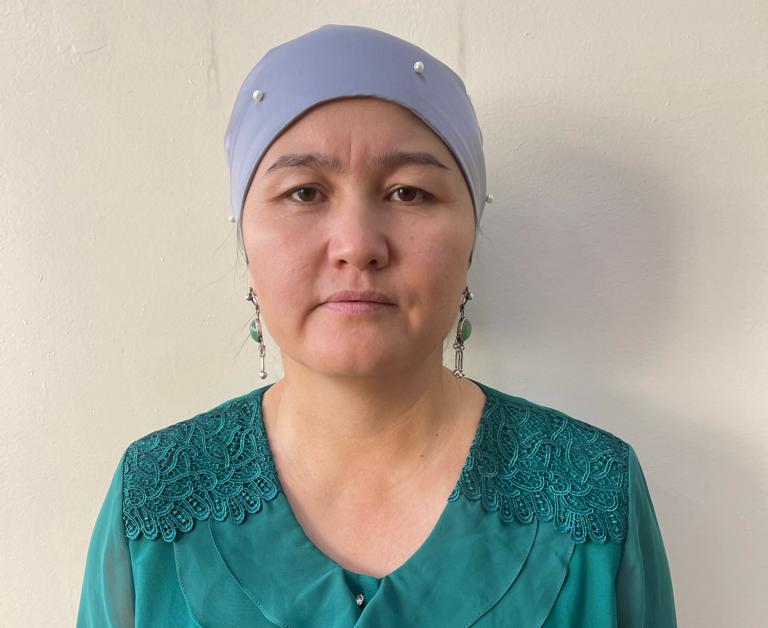 Фамилия      Максутова Фамилия      Максутова Фамилия      Максутова Имя               Айзада         Имя               Айзада         Имя               Айзада         Отчество      АсанбековнаОтчество      АсанбековнаОтчество      АсанбековнаПол                женский Пол                женский Пол                женский Дата рождения     18.08.1984Дата рождения     18.08.1984Дата рождения     18.08.1984Место рождения Нарынская область, Ат-Башынский райМесто рождения Нарынская область, Ат-Башынский райМесто рождения Нарынская область, Ат-Башынский райНациональность   кыргызка    Национальность   кыргызка    Национальность   кыргызка    Гражданство   кыргызскоеГражданство   кыргызскоеГражданство   кыргызскоеОбразованиеОбразованиеОбразованиеОбразованиеНаименование вуза где учился:КНУ им. Ж. БаласагынаКНУ им. Ж. БаласагынаКНУ им. Ж. БаласагынаГод окончания:Филология-2006г.Филология-2006г.Филология-2006г.Государство: КыргызстанКыргызстанКыргызстанВид аспирантурысоисканиесоисканиесоисканиевуз (организация)КНУ им Ж. БаласагынаКНУ им Ж. БаласагынаКНУ им Ж. БаласагынаГод окончания2010г.2010г.2010г.Государство КыргызстанКыргызстанКыргызстанВид докторантурывуз (организация)Год окончанияГосударство Место работыМесто работыМесто работыМесто работыГосударствоКыргызская РеспубликаКыргызская РеспубликаКыргызская РеспубликаОбластьОрганизация Международный Кувейтский университетМеждународный Кувейтский университетМеждународный Кувейтский университетДолжность Заведующий кафедра Журналистика и социальных- гуманитарных дисциплинЗаведующий кафедра Журналистика и социальных- гуманитарных дисциплинЗаведующий кафедра Журналистика и социальных- гуманитарных дисциплинНаличие ученой степениНаличие ученой степениНаличие ученой степениНаличие ученой степениСтепень (К)Степень (К)Отрасль наукОтрасль наукФилология Филология Шифр специальности (по номенклатуре научных работниковШифр специальности (по номенклатуре научных работников10.02.0110.02.01Дата присуждения Дата присуждения Степень (Д)Степень (Д)Отрасль наукОтрасль наукШифр специальности (по номенклатуре научных работниковШифр специальности (по номенклатуре научных работниковДата присуждения Дата присуждения Наличие ученых званийНаличие ученых званийНаличие ученых званийНаличие ученых званийУченое звание (научного сотрудника)Ученое звание (научного сотрудника)СпециальностьСпециальностьУченый совет (академический совет) приУченый совет (академический совет) приДата присвоенияДата присвоенияУченое звание (доцент/ снс)Ученое звание (доцент/ снс)СпециальностьСпециальностьУченый совет (академический совет) приУченый совет (академический совет) приДата присвоенияДата присвоенияУченое звание (профессор)Ученое звание (профессор)СпециальностьСпециальностьУченый совет (академический совет) приУченый совет (академический совет) приДата присвоенияДата присвоенияНаличие академических званийНаличие академических званийНаличие академических званийНаличие академических званийЗвание Звание ЗваниеЗваниеНаучные трудыНаучные трудыНаучные трудыНаучные трудыОсновные: шифр специальностиОсновные: шифр специальности10.02.0110.02.01Основные смежные: шифр научной специальностиОсновные смежные: шифр научной специальностиОсновные смежные: шифр научной специальностиОсновные смежные: шифр научной специальностиДополнительные смежные: шифр научной специальностиДополнительные смежные: шифр научной специальностиДополнительные смежные: шифр научной специальностиДополнительные смежные: шифр научной специальности